Aanmeldingsformulier Teken je gesprek basiscursus 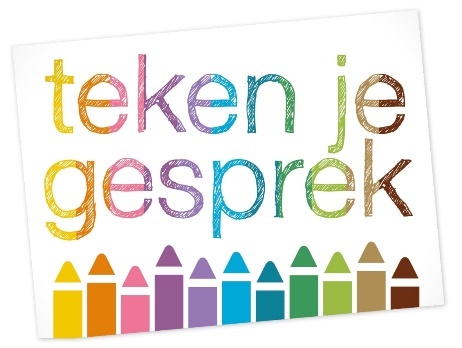 en retraite; een 5 daagse cursus  over het visueel maken van gedrag, gedachten en faalangst + creatieve verwerkingStuur dit formulier volledig ingevuld naar tekenjegesprek@outlook.com. Voor aanvang van de cursus ontvang je de factuur. Na betaling van de factuur is je aanmelding definitief. Op deze factuur zijn onze algemene voorwaarden van toepassing: www.tekenjegesprek.nl/Contact
De speciale meerdaagse cursus Teken je gesprek is inclusief  volpension, een eigen kamer met eigen sanitair,  cursusmaterialen:, gevoelenskaarten, stappenplannen van de sjablonen, stiften en A3 papier en alle creatieve gebruiksmaterialen.Exclusief: 1 set helpende gedachtekaartjes. Voor het volgen van deze cursus is het noodzakelijk in het bezit te zijn van de boeken Teken je gesprek over gedachten en Teken je gesprek over gedrag . Deze kunnen besteld worden bij uitgeverij Pica of bij mij. Met vriendelijke groet,  Adinda de Vreede en Anke SchoppenCursusplaats:Nieuw Allardsoog, Jarig van der Wielenwei 6, 9243 SH BakkeveenNieuw Allardsoog, Jarig van der Wielenwei 6, 9243 SH BakkeveenCursusdata :Vijfdagen cursus + volpension:  dinsdag 10.30 24 t/m zaterdag 28 oktober 17.00 2023Vijfdagen cursus + volpension:  dinsdag 10.30 24 t/m zaterdag 28 oktober 17.00 2023Mijn naam:Achternaam:Straatnaam + huisnummer:Postcode + woonplaats:Mobiel nummer:E-mail:Functie:Doelgroep waarmee je werkt:Alleen indien van toepassing:SKJ registratienummer (voor op certificaat)Bedrijfsnaam Factuuradres:Postcode + plaats:E-mailadres voor factuur:Vermelding op de factuur:Dieetwensen:Zo ja, welke:Zo ja, welke:Ik ben met Teken je gesprek in contact gekomen viaIk ben met Teken je gesprek in contact gekomen via0 De boeken over Teken je gesprek
0 Google0 Op aanraden van een collega 0 Facebook0 LinkedIn0 Anders, namelijk: Vervoer: Vervoer: 0 ik kom met eigen auto 0 Ik kom met eigen auto en er kan iemand meerijden0 Ik zou graag met iemand mee willen rijden0 andersIk wil graag de volgende boeken ontvangen op de eerste lesdag.Ik zet deze boeken dan ook op de factuur. Ik wil graag de volgende boeken ontvangen op de eerste lesdag.Ik zet deze boeken dan ook op de factuur. Teken je gesprek over gedrag  24,50 euroTeken je gesprek over gedachten 27,50 euro